Witaj,	W tym tygodniu będziemy podejmować tematykę domu i jego pomieszczeń. Dziś skupimy się na ogólnym pojęciu domu. Poznasz także mieszkańców różnych domów. Wierzę, że świetnie poradzisz sobie z zadaniami, które dla Ciebie przygotowałam. 	Na początku obejrzyj wspólnie z rodzicem bajkę z serii pomysłowy Dobromir "Budowa domu". Zwróć uwagę na to, że budowa domu to nie jest taka łatwa sprawa. Wymaga ona wielu nakładów finansowych i ciężkiej pracy.https://www.youtube.com/watch?v=1Pcyo1ra-nQ 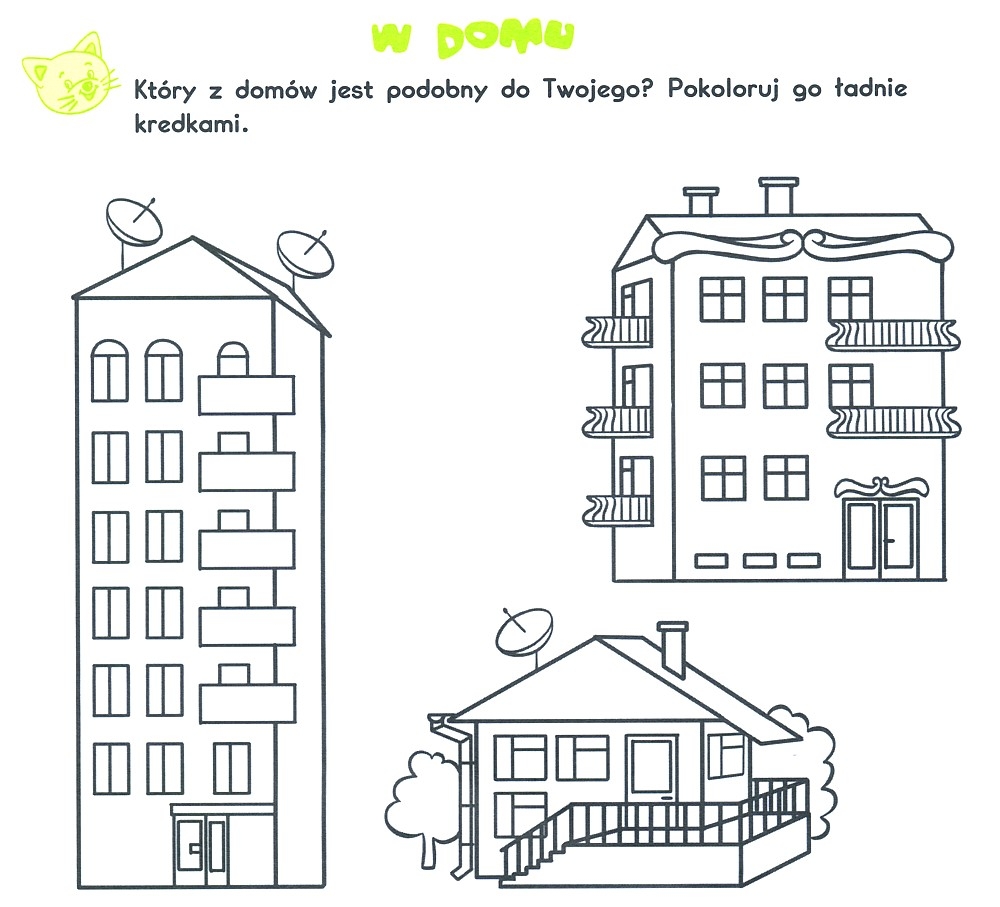 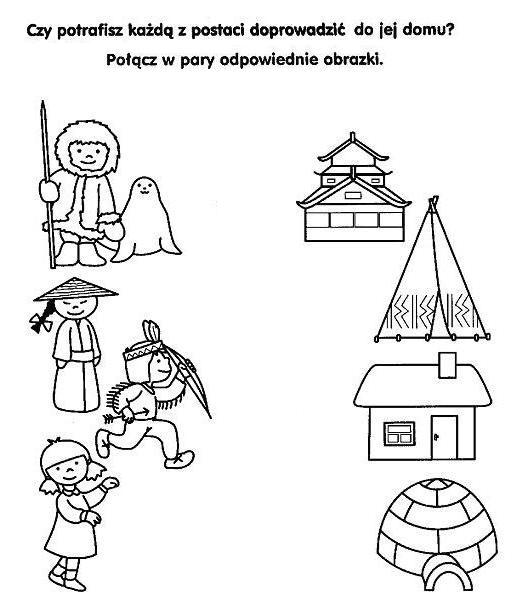 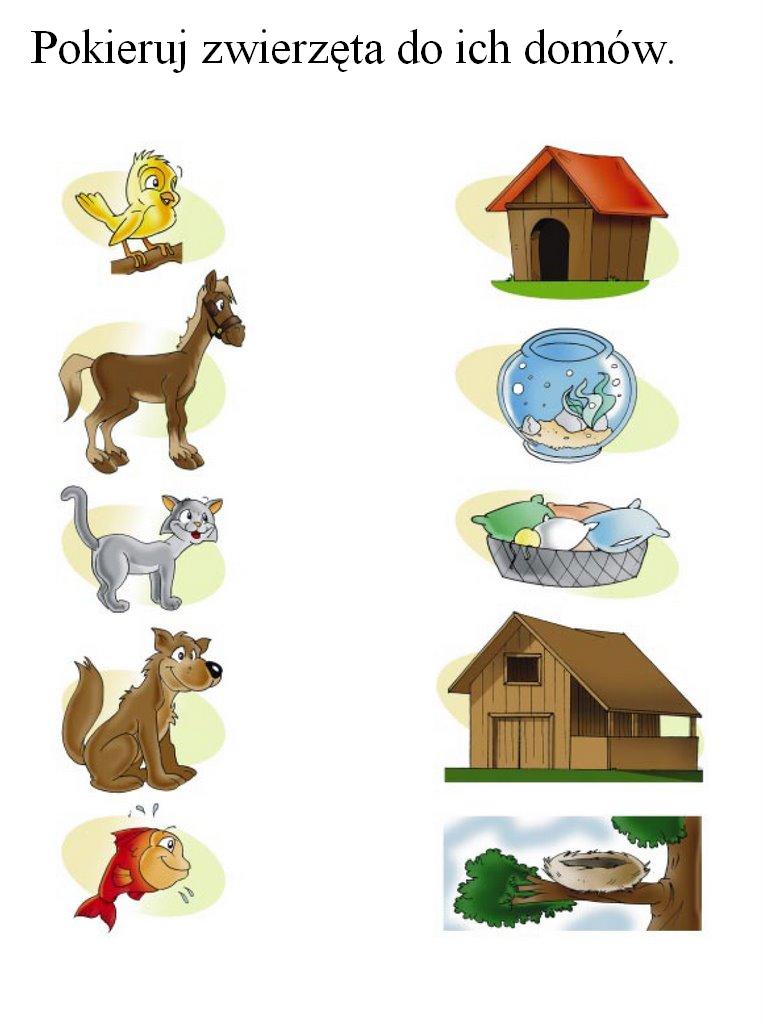 Pomóż zwierzętom trafić do ich domów.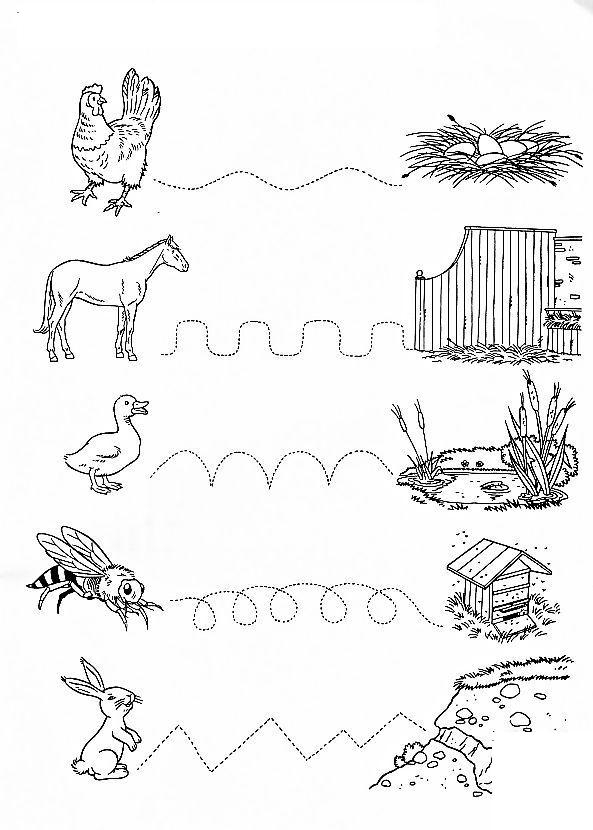 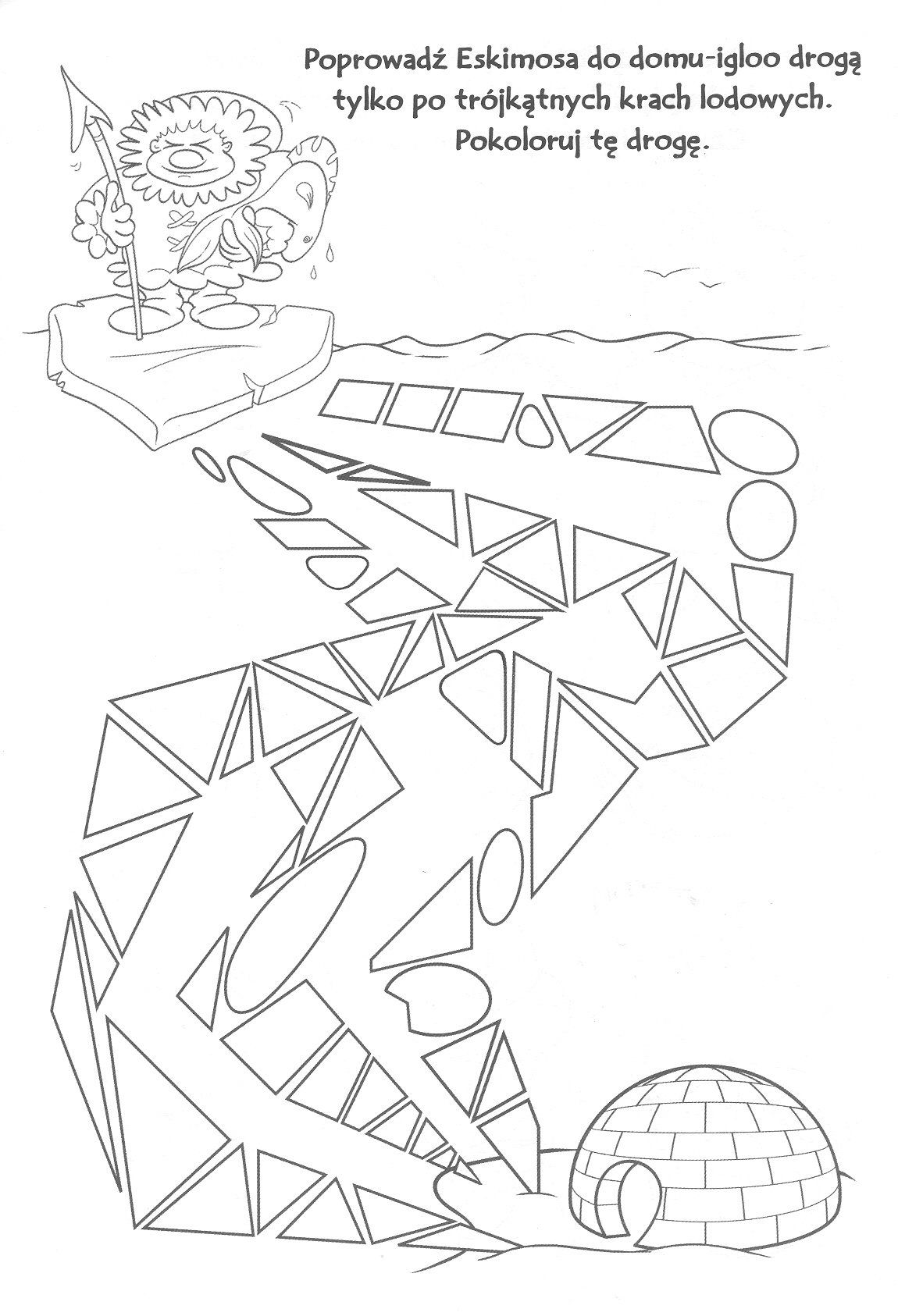 	Pomóż dziewczynce dotrzeć na strych. Poproś rodzica o pomoc 
w narysowaniu drogi ołówkiem, którą Ty poprawisz flamastrem. Powodzenia. 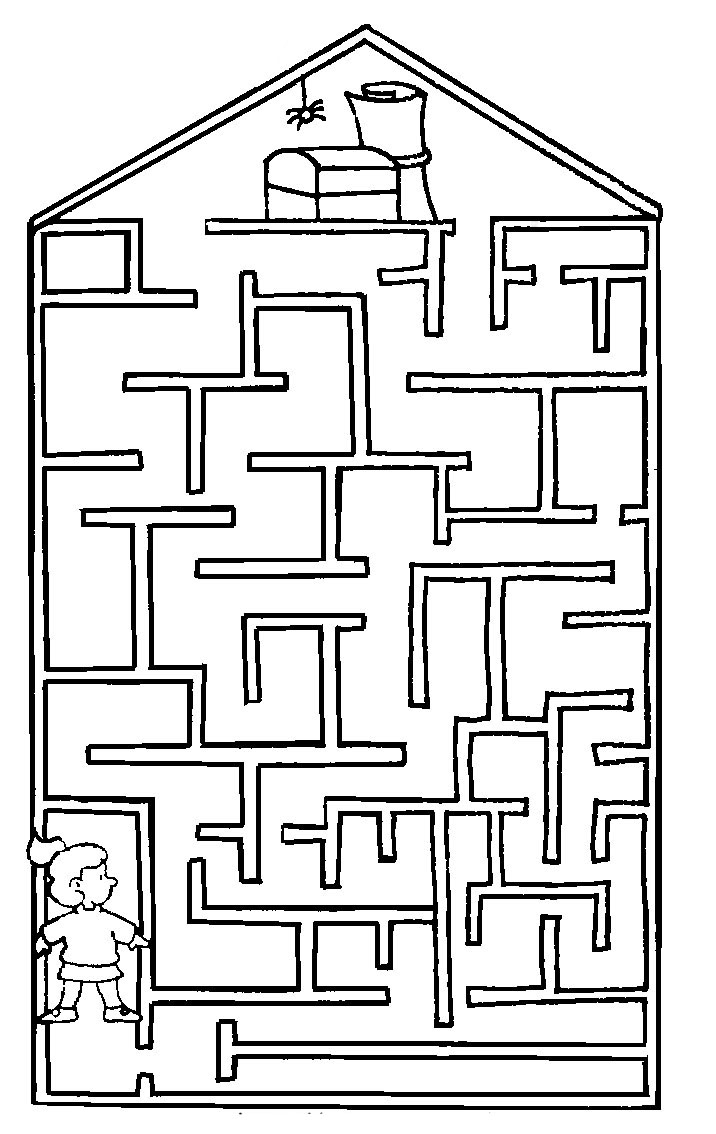 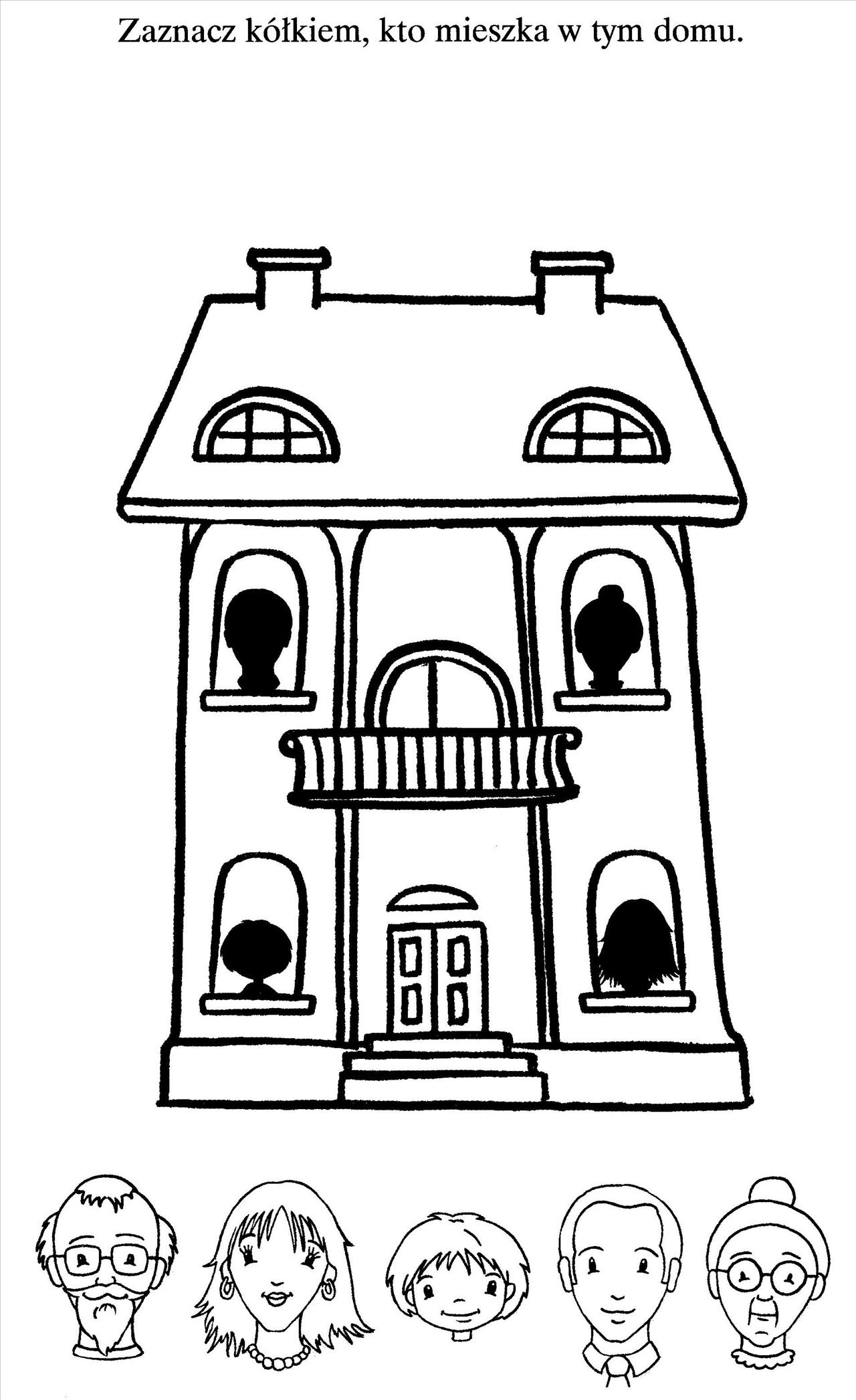 	Obejrzyj z rodzicem teledysk "Mały domek mam". Wspólnie naśladujcie ruchy dziewczynki śpiewającej piosenkę.  Życzę udanej zabawy przy piosence https://www.youtube.com/watch?v=I3HP-0XcyKI"Mały domek mam"- tekstMały domek mam Malutki tak, o tak I dym z komina leci Właśnie tak, o tak, o tak A gdy chcę wejść do domu Pukam w drzwi, o tak o tak Potem czyszczę butki O tak, o tak o tak